　落水救助訓練の状況　　　　　　　　平成２６年(2014年)　８月３０日　１３：００ 実地訓練、１６：００　机上講習　　　　　　　　　　　　　　　　　　　　　　　　 ラグナマリーナ　　　大会議室　３９名参加　　実地訓練は「NARUMI」「CHESTNUT」「SEAFALCON」の３艇がそれぞれの方法で実施、机上講習では落水事故の説明、訓練の反省、用具による吊り上げの紹介、その他事例等意見交換を行いました。意見では、投げ入れるブイ、スリングともにあわてるとスムースに出せないこと、ブーツはすぐに脱ぐこと、また浮力体になるなどありました。　　配布資料：・Trans-Sagami Yacht Race 2014 落水事故の概要：http://jsaf-anzen.jp/pdf/TS14_jiko_gaiyou.pdffile:///C:/Users/PC-VL300SJ/Downloads/140803tsaga-rakusui%20(1).pdf　　・『タスケ帯!!』救助用簡易吊り具（スリング）：http://blog.canpan.info/syoankyo/archive/113http://www.kaiho.mlit.go.jp/03kanku/tokyo/koan/iroirotukuru/tasuketai/tasuketai.pdf　　　　　https://www.youtube.com/watch?v=FIz6wyi_09k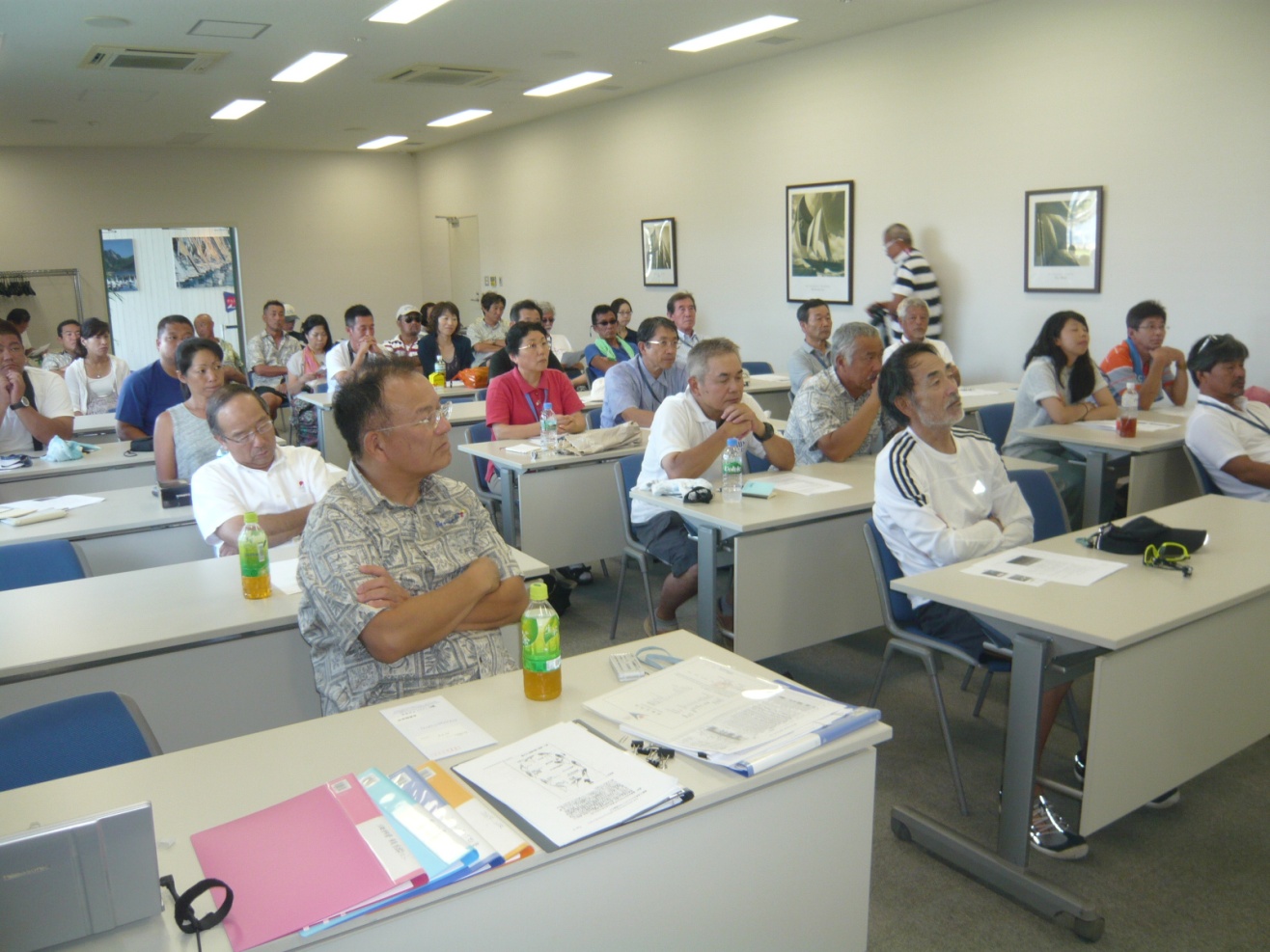 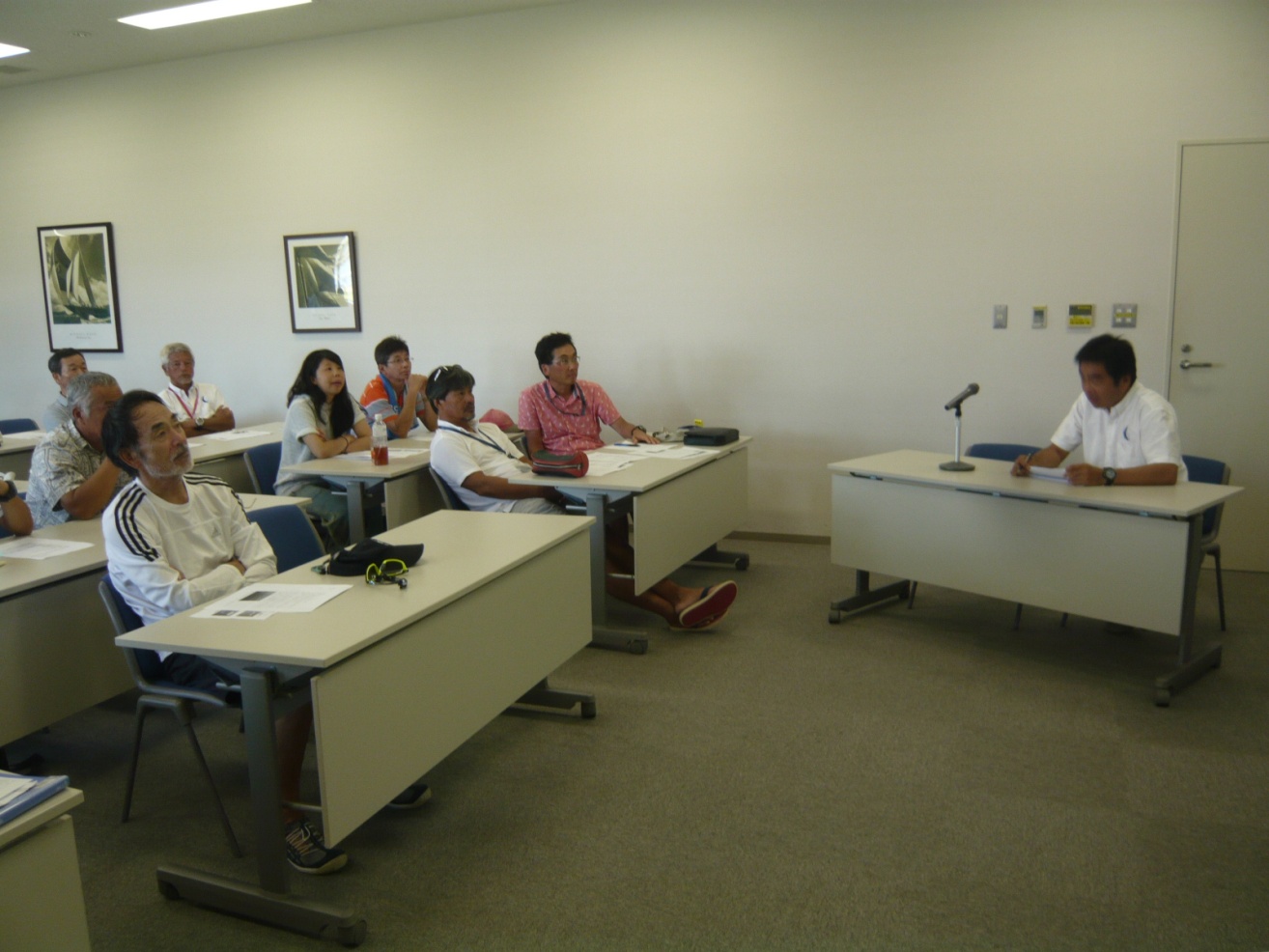 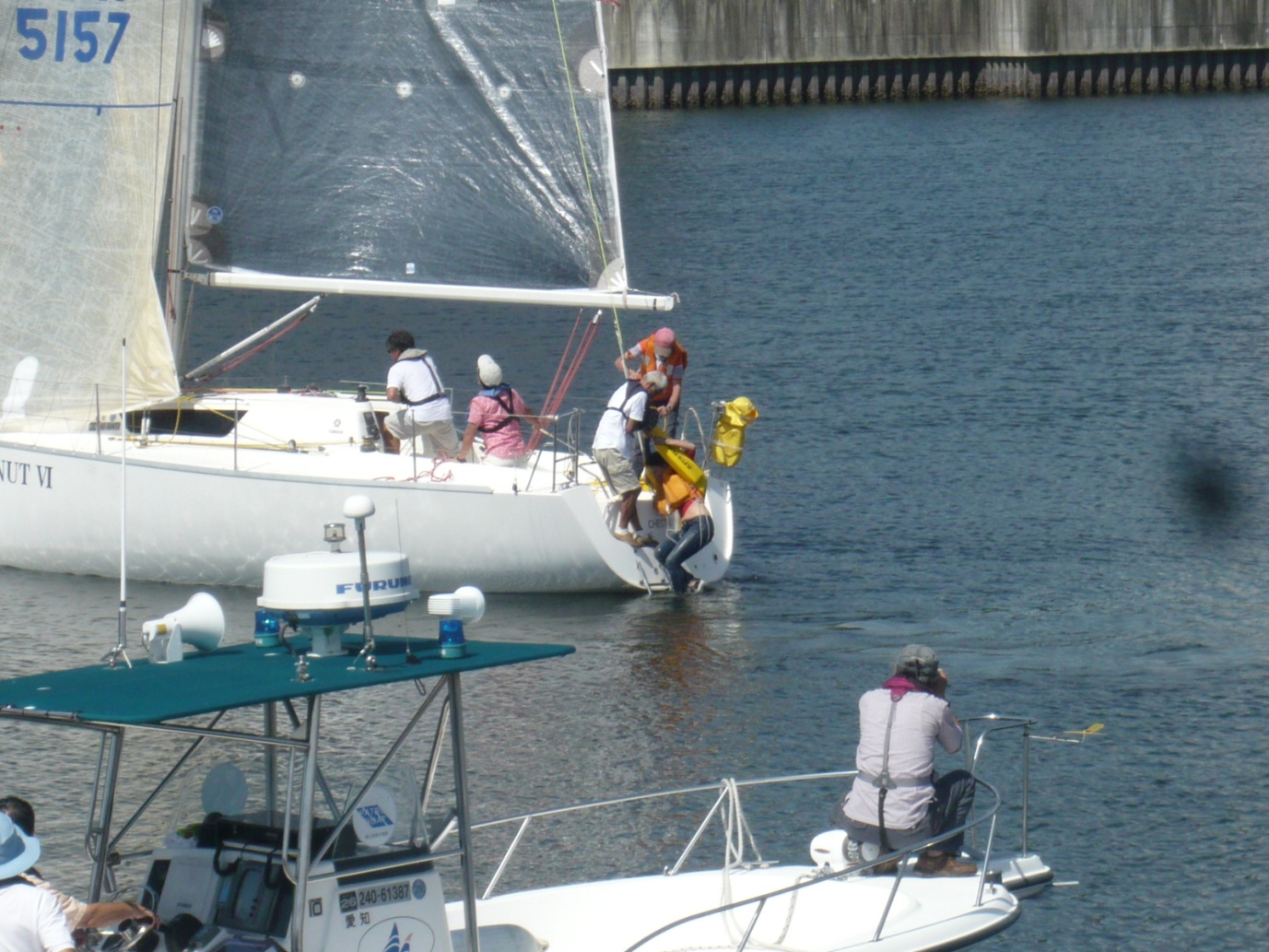 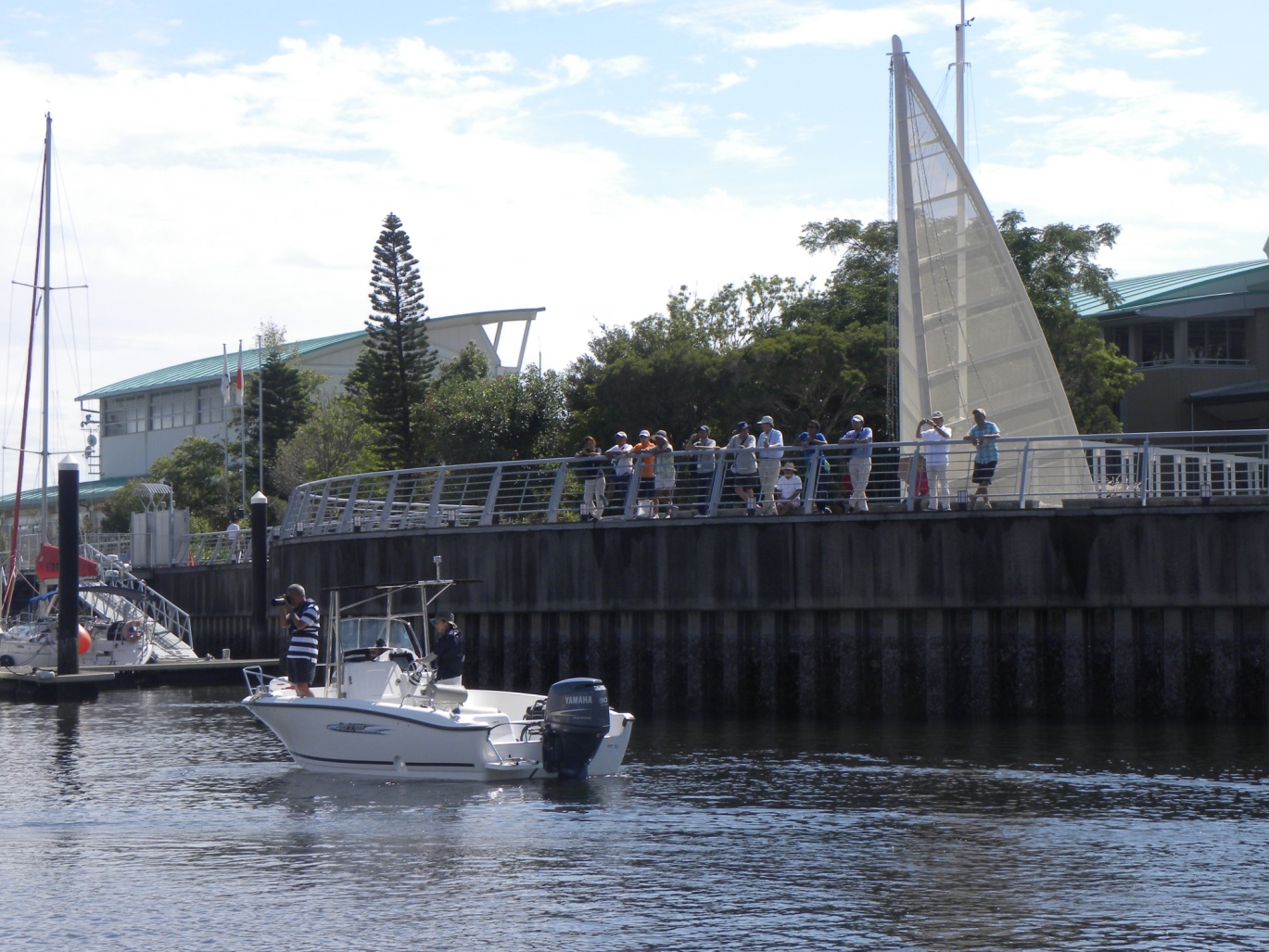 